Rosa bandet ritt 18/10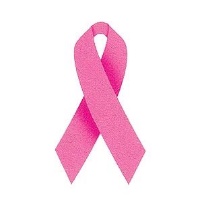 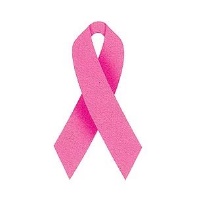  Då oktober är en rosa månad bjuder Nattfari in till en rosa bandet ritt, du kan välja om du vill delta och rida gemensamt med oss i Tierp eller om ni vill rida på hemmaplan men ändå bidra till rosa bandet under samma dag. Tanken är att alla bidrar med minst 50 kr/person, mer om man känner för det. Insamlingen finns att se på facebook men swishnummer kommer också att finnas på plats att se på.Nattfari fixar korv med bröd att grilla och allt överskott går till rosa bandet.Starten kommer gå från Tierp kl. 11(startplats/samlingsplats anges under vecka 42)Även andra raser än islandshäst är välkomna!Anmälan till Maria Grannas via messenger eller sms 073-570 51 45 skriv namnen på de som vill delta i meddelandet.                                                                                     